附件：悦缴费说明1、微信关注“中国建设银行”公众号2、点击【悦生活】—【点击这里，立即缴费】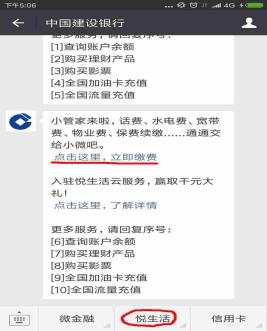 3、点击【教育服务】—【学杂费】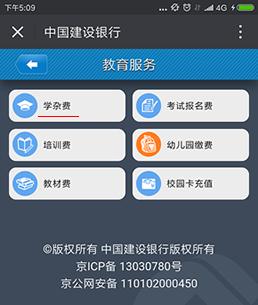 4、选择城市与缴费单位（如下图），进行下一步进行缴费即可。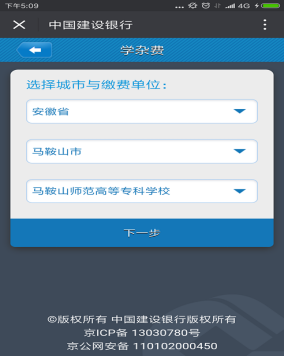 选择考试科目，如普通话、英语B级或安徽省计算机（下图以选英语B级为例）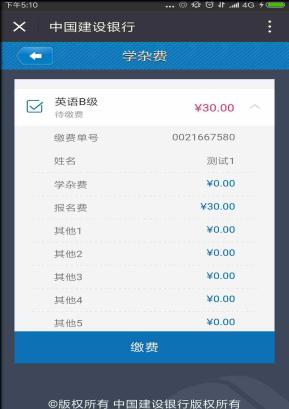 